Проект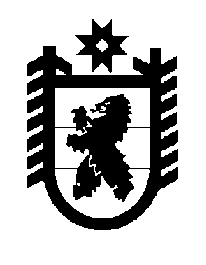 Российская Федерация Республика КарелияПРАВИТЕЛЬСТВО РЕСПУБЛИКИ КАРЕЛИЯПОСТАНОВЛЕНИЕот  ______________________ 2015 г. №____-ПО внесении изменений в постановление ПравительстваРеспублики Карелия от 3 марта 2014 года № 49-П		     Внести в государственную программу Республики Карелия «Экономическое развитие и инновационная экономика Республики Карелия», утвержденную постановлением Правительства Республики Карелия от 3 марта 2014 года № 49-П «Об утверждении государственной программы Республики Карелия «Экономическое развитие и инновационная экономика Республики Карелия» (Собрание законодательства Республики Карелия 2014, №3, ст.388; № 12, ст.2345; Официальный интернет-портал правовой информации (www.pravo.gov.ru) 4 июня 2015 года № 1000201506040001), следующие изменения:1. В паспорте государственной программы Республики Карелия «Экономическое развитие и инновационная экономика Республики Карелия» (далее – государственная программа):1) графу вторую позиции «Финансовое обеспечение государственной программы с указанием источников» изложить в следующей редакции: «объем бюджетных ассигнований на реализацию государственной программы за счет средств бюджета Республики Карелия составляет 1 294921,472 тыс. рублей (в текущих ценах), в том числе по годам:из них на реализацию:подпрограммы «Формирование благоприятной инвестиционной среды» за счет средств бюджета Республики Карелия – 478 694,00 тыс. рублей (в текущих ценах), в том числе по годам:подпрограммы «Развитие малого и среднего предпринимательства» за счет средств бюджета Республики Карелия –501908,112 тыс. рублей (в текущих ценах), в том числе по годам:подпрограммы «Развитие инновационной деятельности» за счет средств бюджета Республики Карелия –228300,00 тыс. рублей (в текущих ценах), в том числе по годам:подпрограммы «Совершенствование государственного и муниципального управления» за счет средств бюджета Республики Карелия – 49 056,60 тыс. рублей (в текущих ценах), в том числе по годам:подпрограммы «Совершенствование системы государственного стратегического управления» за счет средств бюджета Республики Карелия – 36 962,76 тыс. рублей (в текущих ценах), в том числе по годам:Прогнозная оценка бюджетных ассигнований из бюджетов муниципальных образований в Республике Карелия составляет 1 251,00 тыс. рублей, в том числе по годам:2014 год – 0,00 тыс. рублей2015 год – 0,00 тыс. рублей2016 год – 420,00 тыс. рублей2017 год – 77,00 тыс. рублей2018 год – 153,00 тыс. рублей2019 год – 206,00 тыс. рублей2020 год – 395,00 тыс. рублей.»;2) в разделе V «Перечень и краткое описание подпрограмм»:а) абзац 6 подраздела «Подпрограмма 1 «Формирование благоприятной инвестиционной среды» изложить в следующей редакции:«Финансовое обеспечение государственной программы за счет средств бюджета Республики Карелия за исключением целевых федеральных средств составляет 174 444, 00 тыс. рублей»;б) в подраздел «Подпрограмма 2 «Развитие малого и среднего предпринимательства» внести следующие изменения:- абзац 8 изложить в следующей редакции:«Общий объем финансирования подпрограммы составляет 501908,112 тыс. рублей, в том числе по источникам финансирования: за счет средств бюджета Республики Карелия – 140850,00 тыс. рублей, за счет средств федерального бюджета – 361058,112 тыс. рублей.»;- в абзаце 18 подраздела «Подпрограмма 2 «Развитие малого и среднего предпринимательства» слова «создания, и (или)» заменить словами «создания и (или)»;3) раздел X «Финансовое обеспечение государственной программы за счет средств бюджета Республики Карелия» изложить в следующей редакции: «Х. Финансовое обеспечение государственной программы за счет средств бюджета Республики КарелияОбъем финансового обеспечения реализации государственной программы за счет средств бюджета Республики Карелия за исключением целевых федеральных средств составляет 531 950,10 тыс. рублей (в текущих ценах).Прогнозная оценка бюджетных ассигнований за счет средств федерального бюджета составляет 762 971,372 тыс. рублей, за счет средств муниципальных образований в Республике Карелия – 1 251,00 тыс. рублей.Ресурсное обеспечение реализации государственной программы приведено в приложениях 4 и 5 к государственной программе.».2.  В паспорт подпрограммы 1 «Формирование благоприятной инвестиционной среды»:1) графу вторую позиции «Финансовое обеспечение подпрограммы»  изложить в следующей редакции: «объем финансирования подпрограммы за счет средств бюджета Республики Карелия составит 174 444,00 тыс. рублей»;2) раздел III «Характеристика ведомственных и иных программ, включенных в подпрограмму, и основных реализуемых в составе подпрограммы мероприятий» дополнить подразделом следующего содержания: «Основное мероприятие 1.8 «Разработка, координация и сопровождение инвестиционных проектов». Мероприятие направлено на выполнение положения № 10  Стандарта с целью обеспечения принципа «одного окна» при взаимодействии инвесторов с исполнительными органами государственной власти Республики Карелия.Основным мероприятием предусматривается: осуществление комплекса работ (услуг) организацией по привлечению инвестиций и работе с инвесторами в Республике Карелия в рамках исполнения регламента сопровождения инвестиционных проектов, реализуемых и (или) планируемых к реализации на территории Республики Карелия, утвержденного постановлением Правительства Республики Карелия от 26 декабря 2014 года № 415-П»;3. в паспорт подпрограммы 2 «Развитие малого и среднего предпринимательства» внести следующие изменения:1) графу вторую позиции «Финансовое обеспечение подпрограммы»  изложить в следующей редакции: «общий объем финансирования подпрограммы составляет 501 908,112 тыс. рублей, в том числе по источникам финансирования:за счет средств бюджета Республики Карелия – 140850,00 тыс. рублей, за счет средств федерального бюджета – 361 058,112 тыс. рублей.»;	2) в абзаце 11 раздела I «Характеристика сферы реализации подпрограммы, описание основных проблем в указанной сфере и прогноз ее развития» и в абзацах 45 и 81 раздела III «Характеристика ведомственных и иных программ, включенных в подпрограмму, и основных реализуемых в составе подпрограммы мероприятий» слова «создания, и (или)» заменить словами «создания и (или)»;3) в разделе II «Приоритеты государственной политики в сфере реализации подпрограммы, цели, задачи и показатели (индикаторы) достижения цели и решения задач, описание основных ожидаемых конечных результатов подпрограммы, сроков и этапов реализации подпрограммы»: а) абзацы 14-20 признать утратившими силу;б) дополнить абзацами 14-17 следующего содержания:«Обязательными для выполнения показателями результативности предоставления субсидий из федерального бюджета в соответствии с Постановлением № 1605 являются:количество вновь созданных рабочих мест (включая вновь зарегистрированных индивидуальных предпринимателей) субъектами малого и среднего предпринимательства, получившими государственную поддержку;исполнение расходных обязательств за счет субсидии, предоставленной в текущем финансовом году из федерального бюджета на реализацию мероприятия.Постановлением № 1605, по каждому мероприятию, на которое будет предоставлена субсидия из федерального бюджета, установлены индивидуальные показатели результативности использования субсидии.»;4) раздел III «Характеристика ведомственных и иных программ, включенных в подпрограмму, и основных реализуемых в составе подпрограммы мероприятий» дополнить абзацами следующего содержания:«Основное мероприятие 2.16. Субсидии действующим инновационным компаниям - субсидии юридическим лицам - субъектам малого и среднего предпринимательства в целях возмещения затрат или недополученных доходов в связи с производством (реализацией) товаров, выполнением работ, оказанием услуг, связанных с осуществлением предпринимательской деятельности. Срок реализации – 2015год.Субсидии бюджета предоставляются на софинансирование затрат юридических лиц - инновационных компаний, в целях возмещения затрат или недополученных доходов в связи с производством (реализацией) товаров, выполнением работ, оказанием услуг, связанных с осуществлением предпринимательской деятельности, прошедшим конкурсный отбор на получение субсидии. Условия и порядок оказания поддержки субъектам малого и среднего предпринимательства и организациям, образующим инфраструктуру поддержки субъектов малого и среднего предпринимательства, устанавливаются Правительством Республики Карелия.»;5) раздел VIII «Обоснование объема финансовых ресурсов, необходимых для реализации подпрограммы» изложить в следующей редакции:«VIII «Обоснование объема финансовых ресурсов, необходимых для реализации подпрограммыФинансирование мероприятий подпрограммы планируется осуществлять за счет средств бюджета Республики Карелия, средств федерального бюджета в порядке софинансирования.Общий объем финансирования подпрограммы составляет 501908,112 тыс. рублей, в том числе по источникам финансирования: за счет средств бюджета Республики Карелия – 140850,00 тыс. рублей, за счет средств федерального бюджета – 361 058,112 тыс. рублей.Прогноз объема средств из федерального бюджета основывается на постановлении Правительства Российской Федерации от 30 декабря 2014 года № 1605 «О распределении и предоставлении субсидий из федерального бюджета бюджетам субъектов Российской Федерации на государственную поддержку малого и среднего предпринимательства, включая крестьянские (фермерские) хозяйства» и планируемых финансовых расходах на софинансирование мероприятий на конкурсной основе.»;6) Дополнить разделом X следующего содержания:«Х. Условия предоставления и расходования субсидий из бюджета Республики Карелия местным бюджетам на реализацию муниципальных программ и Методика расчета субсидий из бюджета Республики Карелия местным бюджетам на реализацию муниципальных программ, направленных на достижение целей, соответствующих целям государственной программы.1. Субсидии бюджетам муниципальных образований для софинансирования муниципальных программ развития малого и среднего предпринимательства, в том числе в монопрофильных муниципальных образованиях (далее - субсидии), из бюджета Республики Карелия, включая средства субсидий из федерального бюджета, на реализацию мероприятий по развитию малого и среднего предпринимательства в Республике Карелия в рамках подпрограммы «Развитие малого и среднего предпринимательства» государственной программы, предоставляются по итогам проведения конкурсного отбора. Использование средств субсидии осуществляется муниципальными образованиями на предоставление грантов начинающим субъектам малого предпринимательства на создание собственного дела.2. Условия предоставления субсидии.2.1. Наличие в муниципальном образовании утвержденной муниципальной программы, подпрограммы, мероприятий, направленных на поддержку и развитие малого и среднего предпринимательства на соответствующий финансовый год и плановый период (далее – муниципальная программа); 2.2. Обеспечение финансирования муниципальных программ развития малого и среднего предпринимательства за счет средств бюджета муниципального образования в сумме не менее 50 тыс. рублей.3. Порядок подачи, рассмотрения заявок на предоставление субсидий (далее - заявка) и конкурсного отбора на предоставление субсидии (далее – конкурсный отбор).3.1. Для рассмотрения вопроса о предоставлении субсидии орган местного самоуправления муниципального образования в Республике Карелия (далее - претендент) представляет заявку, состав которой утверждается приказом Министерства экономического развития Республики Карелия, в сроки и по адресу, указанные в объявлении о проведении конкурсного отбора. 3.2. По мере поступления заявки претендентов регистрируются в журнале регистрации заявок. Журнал регистрации заявок должен быть пронумерован, прошнурован, скреплен печатью Министерства экономического развития Республики Карелия.3.3. Претендент имеет право подать только одну заявку.3.4. По итогам проведения конкурсного отбора заявка претенденту не возвращается.3.5. Претендент несет персональную ответственность за достоверность предоставляемых в составе заявки документов.3.6. Заявки подаются претендентом в течение 21 календарного дня с даты размещения объявления о проведении конкурсного отбора в официальном печатном издании Республики Карелия - газете «Карелия» и на официальном Интернет-ресурсе «Портал малого и среднего предпринимательства Республики Карелия» (http://smb10.ru/). Заявки, поданные по истечению 21 календарного дня с даты размещения объявления о проведении конкурсного отбора, не принимаются. 3.8. Заявки рассматриваются Единой комиссией по рассмотрению заявок о предоставлении субсидий (далее – Единая комиссия).3.9. Единая комиссия принимает решение о предоставлении субсидии по итогам оценки показателей деятельности претендента. 3.10. Все заявки оцениваются Единой комиссией по 100-балльной шкале по следующим показателям:Таблица показателей деятельности претендентовКоличество баллов удваивается при отсутствии у претендента остатка неиспользованной субсидии, полученной в периоды, предшествующие году, в котором распределяется субсидия, подтвержденного к использованию в очередном финансовом году.Преимущественное право на получение субсидии имеет претендент, заявка которого получила большее количество баллов. При равном количестве баллов побеждает заявка с более ранней датой и временем подачи. 3.11. Основанием для отказа в предоставлении субсидии является невыполнение условий предоставления субсидии.3.12. Решение о предоставлении (об отказе в предоставлении) субсидий бюджетам муниципальных образований принимается Единой комиссией не позднее, чем в 30-тидневный срок со дня окончания приема заявок и оформляется протоколом. Единая комиссия правомочна принимать решения при участии в голосовании не менее половины ее членов. Все решения Единой комиссии принимаются простым большинством голосов присутствующих на заседании членов Единой комиссии. При равенстве голосов решающим является голос председателя Единой комиссии. Выписка из протокола направляется претендентам в течение пяти рабочих дней от даты принятия решения Единой комиссией.Субсидии из бюджета Республики Карелия, включая средства субсидий из федерального бюджета, распределяются между муниципальными образованиями, прошедшими конкурсный отбор, по формуле: С i = С х К i / SUM К i, где:С i – объем субсидии бюджету соответствующего (i) муниципального образования, рублей;К i – количество баллов по итогам оценки соответствующего (i) муниципального образования; С – объем субсидий бюджетам муниципальных образований, утвержденный Законом о бюджете Республики Карелия на очередной финансовый год, рублей.SUM К i – общее количество баллов, набранное претендентами по итогам проведенной балльной оценки.В случае если по итогам распределения субсидий бюджетам муниципальных образований объем субсидий, распределенный бюджету соответствующего (i) муниципального образования, превышает размер заявленной соответствующим (i) муниципальным образованием потребности, субсидия предоставляется в объеме заявленной потребности. При этом оставшийся объем средств распределяется между муниципальными образованиями, заявленные потребности в субсидиях которых не были удовлетворены в полном объеме, по формуле:С2 i = Сост Х (Сзаяв i - С i)/ SUM (Сзаяв i - С i), где:С2 i - объем субсидии бюджету соответствующего (i) муниципального образования, из нераспределенной части субсидии, рублей;Сост – нераспределенная часть субсидии;Сзаяв i - объем заявленной потребности бюджета (i) муниципального образования;SUM (Сзаяв i - С i) – суммарный объем заявленной потребности бюджетов муниципальных образований, уменьшенный на объем субсидий, распределенный бюджетам муниципальных образований по итогам балльной оценки.3.13. Субсидии предоставляются в соответствии со сводной бюджетной росписью бюджета Республики Карелия на соответствующий финансовый год и плановый период в пределах лимитов бюджетных обязательств, утвержденных Министерству экономического развития Республики Карелия.3.14. Предоставление субсидий осуществляется на основании соглашений о софинансировании расходных обязательств и взаимодействии по реализации муниципальных программ развития малого и среднего предпринимательства, заключаемых Министерством экономического развития Республики Карелия с органами местного самоуправления муниципальных образований в Республике Карелия. 3.15. Перечисление субсидии осуществляется на основании заявки на перечисление субсидии по форме, установленной Министерством экономического развития Республики Карелия, на основании документов, подтверждающих возникновение денежных обязательств с одновременным представлением органом местного самоуправления муниципального образования Республики Карелия (далее – получателем субсидии) отчетности, подтверждающей фактическое направление средств бюджета муниципального образования на предоставление грантов.3.16. Получатели субсидий представляют в Министерство экономического развития Республики Карелия отчет о расходовании субсидий и о достижении показателей результативности предоставления субсидий, по форме, предусмотренной в соглашениях о софинансировании расходных обязательств и взаимодействии по реализации муниципальных программ развития малого и среднего предпринимательства, заключаемых Министерством экономического развития Республики Карелия с органами местного самоуправления муниципальных образований в Республике Карелия. Квартальная отчетность представляется не позднее 8 числа месяца, следующего за отчетным периодом, годовая отчетность – не позднее 12 января года, следующего за отчетным.3.17. Получатели субсидий несут ответственность в соответствии с законодательством за своевременность, полноту и целевое использование субсидий, выделенных на реализацию муниципальных программ.4. Условия использования средств субсидий на предоставление грантов начинающему субъекту малого предпринимательства на создание собственного дела 4.1. Гранты начинающим субъектам малого предпринимательства на создание собственного дела - субсидии индивидуальным предпринимателям и юридическим лицам - производителям товаров, работ и услуг, предоставляемые на безвозмездной и безвозвратной основе на условиях долевого финансирования расходов, связанных с началом предпринимательской деятельности (далее - гранты) предоставляются на конкурсной основе в соответствии с порядком, установленным органом местного самоуправления (в соответствии со статьей 78 Бюджетного кодекса Российской Федерации), которым утверждаются, в том числе, критерии отбора субъектов малого предпринимательства - производителей товаров, работ (услуг); цели, условия и порядок предоставления грантов; порядок возврата грантов субъектами малого предпринимательства в случае нарушения условий, установленных при их предоставлении.4.2. Грант предоставляется с учетом следующих условий:- грант предоставляется только впервые зарегистрированному и действующему менее 1 года (на дату подачи заявки) субъекту малого предпринимательства;- субъект малого предпринимательства осуществляет деятельность на территории Республики Карелия, состоит на учете в налоговом органе в установленном законодательством порядке и отвечает требованиям Федерального закона от 24 июля 2007 года № 209-ФЗ «О развитии малого и среднего предпринимательства в Российской Федерации»;- размер гранта не превышает 500 тыс. рублей на одного получателя поддержки;- грант предоставляется после прохождения индивидуальным предпринимателем или учредителем юридического лица, претендующего на получение гранта, краткосрочного обучения основам предпринимательской деятельности в образовательных учреждениях и образовательных организациях, созданных в иных организационно-правовых формах, а также в научных организациях, реализующих в соответствии с законодательством Российской Федерации основные и (или) дополнительные образовательные программы и имеющих лицензию на ведение образовательной деятельности, а также при наличии бизнес-проекта. Прохождение индивидуальным предпринимателем или учредителем юридического лица, претендующего на получение гранта, краткосрочного обучения не требуется для начинающих предпринимателей, имеющих диплом о высшем юридическом и (или) экономическом образовании (профессиональной переподготовке), а также получивших высшее образование, в программе которого предусмотрено изучение дисциплин экономической направленности (экономическая теория, основы предпринимательской деятельности, управление производством, микроэкономика и другие) общей продолжительностью не менее 72 часов;- грант предоставляется в случае подтверждения субъектом малого предпринимательства вложения (осуществления затрат) собственных средств в размере не менее 25 процентов от размера получаемого гранта на реализацию бизнес-проекта на дату подачи заявления о предоставлении гранта;- гранты субъектам малого предпринимательства, осуществляющим розничную и оптовую торговлю, должны составлять не более 20 процентов от общей суммы субсидии бюджета Республики Карелия, выделенной на предоставление грантов начинающим субъектам малого предпринимательства на создание собственного дела.4.3. Приоритетные целевые группы учредителей малых предприятий (индивидуальных предпринимателей) - получателей грантов – зарегистрированные безработные, работники, находящиеся под угрозой массового увольнения (установление неполного рабочего времени, временная приостановка работ, предоставление отпуска без сохранения заработной платы, мероприятия по высвобождению работников), военнослужащие, уволенные с военной службы в запас в связи с сокращением Вооруженных Сил Российской Федерации; молодые семьи, имеющие детей, в том числе неполные молодые семьи, состоящие из 1 (одного) молодого родителя и 1 (одного) и более детей, при условии, что возраст каждого из супругов либо 1 (одного) родителя в неполной семье не превышает 35 лет, неполные семьи, многодетные семьи, семьи, воспитывающие детей-инвалидов.4.4. Грант предоставляется субъекту малого предпринимательства на финансирование следующих затрат, предусмотренных бизнес-проектом: - приобретение основных средств, за исключением недвижимости, относящейся к жилищному фонду, земельных участков, легковых автомобилей;- расходов по регистрации субъекта малого предпринимательства, к которым относятся: государственная пошлина за государственную регистрацию юридического лица; государственная пошлина за государственную регистрацию физического лица в качестве индивидуального предпринимателя; государственная пошлина за свидетельствование подлинности подписи, если такое свидетельствование обязательно в соответствии с законодательством Российской Федерации на банковских карточках и на заявлениях о регистрации юридических лиц; оплата услуг по изготовлению печати (при наличии печати); расходы на открытие расчетного счета при регистрации субъекта малого предпринимательства».4. в паспорт подпрограммы 3 «Развитие инновационной деятельности» внести следующие изменения:1) в абзаце 28 раздела II «Приоритеты государственной политики в сфере реализации подпрограммы, цели, задачи и показатели (индикаторы) достижения целей и решения задач, описание основных ожидаемых конечных результатов подпрограммы, сроков и этапов реализации подпрограммы» слова «создания, и (или)» заменить словами «создания и (или)»;5. в пунктах 31 и 51 графы 3 таблицы «Сведения о показателях (индикаторах) государственной программы, подпрограмм государственной программы, долгосрочных целевых программ и их значениях» приложения 1, пунктах 2.11, 2.15, 3.10 графы 2, пунктах 2.11, 3.10 графы 6, пункте 3.10 графы 7 таблицы  «Информация об основных мероприятиях (мероприятиях), долгосрочных целевых программах, подпрограммах государственной программы» приложения 2, пункте 10 графы 3 таблицы «Сведения об основных мерах правового регулирования в сфере реализации государственной программы» приложения  3 и в пунктах 2.11 и 2.15 графы 2 таблицы «Финансовое обеспечение реализации государственной программы  за счет средств бюджета Республики Карелия» приложения 4 слова «создания, и (или)» заменить словами «создания и (или)».6. В таблицу «Сведения о показателях (индикаторах) Государственной программы, подпрограмм государственной программы, долгосрочных целевых программ и их значениях» приложения 1 внести следующие изменения:1) задачу 1 «Создание благоприятного инвестиционного климата, в том числе за счет внедрения Стандарта деятельности органов исполнительной власти субъекта Российской Федерации по обеспечению благоприятного инвестиционного климата в регионе, создания зон территориального развития и активизации использования механизмов государственно-частного партнерства, совершенствования и обеспечения функционирования системы поддержки и сопровождения инвестиционных проектов, улучшения информационного обеспечения инвестиционного процесса и развития инвестиционного имиджа республики» раздела Подпрограмма 1. «Формирование благоприятной инвестиционной среды», дополнить строками следующего содержания:«»;2) в разделе Подпрограмма 2 «Развитие малого и среднего предпринимательства» строки 18, 20-35 изложить в следующей редакции:«»;7. В таблице «Информация об основных мероприятиях (мероприятиях), долгосрочных целевых программах, подпрограммах государственной программы» приложения 2 к государственной программе  раздела Подпрограмма 1. «Формирование благоприятной инвестиционной среды», задачи 1 «Создание благоприятного инвестиционного климата, в том числе за счет внедрения Стандарта деятельности органов исполнительной власти субъекта Российской Федерации по обеспечению благоприятного инвестиционного климата в регионе, создания зон территориального развития и активизации использования механизмов государственно-частного партнерства, совершенствования и обеспечения функционирования системы поддержки и сопровождения инвестиционных проектов, улучшения информационного обеспечения инвестиционного процесса и развития инвестиционного имиджа республики» дополнить строкой следующего содержания:«»; 8. В таблице «Сведения об основных мерах правового регулирования в сфере реализации государственной программы» приложения3 пункт 2 графы 3 изложить в следующей редакции: «О регламенте сопровождения инвестиционных проектов, реализуемых и (или) планируемых к реализации на территории Республики Карелия»;9. В таблицу «Финансовое обеспечение реализации государственной программы за счет средств бюджета Республики Карелия» приложения 4 внести следующие изменения:1) позицию «Государственная программа» изложить в следующей редакции: «»;2) позицию «Подпрограмма 1» изложить в следующей редакции:«»;3) позицию «Подпрограмма 2» изложить в следующей редакции:«»;4) задачу 2 «Усиление рыночных позиций малого и среднего предпринимательства раздела «Подпрограмма 2» изложить в следующей редакции:«»;10. В таблицу «Финансовое обеспечение и прогнозная (справочная) оценка расходов бюджета Республики Карелия (с учетом средств федерального бюджета), бюджетов государственных внебюджетных фондов, консолидированных бюджетов муниципальных образований и юридических лиц на реализацию целей государственной программы» приложения 5 внести следующие изменения:1) позицию «Государственная программа» изложить в следующей редакции:«»;2) позицию «Подпрограмма 1» изложить в следующей редакции: «3) позицию «Подпрограмма 2 » изложить в следующей редакции:ГодВсегоБюджет Республики КарелияФедеральный бюджет201455 072,2638 439,0016 633,262015116 642,61242 209,5074 433,112201672050,0071375,00675,002017116477,6064482,6051995,002018229 938,2087 493,20142 445,002019327 749,20108 204,20219 545,002020376 991,60119 746,60257 245,00ГодВсегоБюджет Республики КарелияФедеральный бюджет201413 044,0013 044,000,00201514 500,0014 500,000,00201649 000,0049 000,000,00201739 410,0011 360,0028 050,00201875 130,0019 030,0056 100,00201999 880,0024 280,0075 600,002020187 730,0043 230,00144 500,00ГодВсегоБюджет Республики КарелияФедеральный бюджет201425 760,009 660,0016 100,00201587 158,11213 400,0073 758,11220168 500,008 500,000,0020176500,006500,000,00201888 920,0026 520,0062 400,002019161 970,0041 970,00120 000,002020123 100,0034 300,0088 800,00ГодВсегоБюджет Республики КарелияФедеральный бюджет20146 500,006 500,000,0020155 200,005200,000,0020165 700,005 700,000,00201759 840,0036 640,0023 200,00201850 340,0027 140,0023 200,00201950 340,0027 140,0023 200,00202050 380,0027 180,0023 200,00ГодВсегоБюджет Республики КарелияФедеральный бюджет20146 600,006 600,000,0020156 400,006 400,000,0020166 200,006 200,000,0020177 432,607 432,600,0020187 463,207 463,200,0020197 404,207 404,200,0020207 556,607 556,600,00ГодВсегоБюджет Республики КарелияФедеральный бюджет20143 168,262 635,00533,2620153 384,502 709,50675,0020162 650,001 975,00675,0020173 295,002 550,00745,0020188 085,007 340,00745,0020198 155,007 410,00745,0020208 225,007 480,00745,00Nпп/пНаименование показателяЕдиница измеренияЗначение показателяКритерии оценкиВес, в баллахВес, в баллахБалл11Отнесение претендента к монопрофильным муниципальным образованиямXне относится      0      011Отнесение претендента к монопрофильным муниципальным образованиямXотносится50502Обеспечение финансирования муниципальных программ развития малого и среднего предпринимательства за счет средств бюджета муниципального образованияТыс. рублей50-10050-10052Обеспечение финансирования муниципальных программ развития малого и среднего предпринимательства за счет средств бюджета муниципального образованияТыс. рублей101-150101-150102Обеспечение финансирования муниципальных программ развития малого и среднего предпринимательства за счет средств бюджета муниципального образованияТыс. рублейсвыше 150свыше 150203 3Доля среднесписочной численности работников (без внешних совместителей) субъектов малого и среднего предпринимательства в среднесписочной численности работников (без внешних совместителей) всех предприятий и организаций%0-10003 3Доля среднесписочной численности работников (без внешних совместителей) субъектов малого и среднего предпринимательства в среднесписочной численности работников (без внешних совместителей) всех предприятий и организаций%11-3010103 3Доля среднесписочной численности работников (без внешних совместителей) субъектов малого и среднего предпринимательства в среднесписочной численности работников (без внешних совместителей) всех предприятий и организаций%свыше 3020204 4Прирост доли расходов бюджета муниципального образования на развитие и поддержку малого и среднего предпринимательства по сравнению с предыдущим финансовым годом%до 100      0      04 4Прирост доли расходов бюджета муниципального образования на развитие и поддержку малого и среднего предпринимательства по сравнению с предыдущим финансовым годом%от 100 10 10ИтогоXXXXX№  показателяНаименование цели (задачи)Показатель (индикатор) (наименование)Единица измеренияЗначения показателейЗначения показателейЗначения показателейЗначения показателейЗначения показателейЗначения показателейЗначения показателейЗначения показателейЗначения показателейЗначения показателейОтношение значения показателя последнего года реализации программы к отчетному, %№  показателяНаименование цели (задачи)Показатель (индикатор) (наименование)Единица измерения2012год2013 год2014год2014год2015 год2016 год2017 год2018 год2019 год2020 годОтношение значения показателя последнего года реализации программы к отчетному, %1234567789101112131414.количество реализуемых соглашений, заключённых с инвесторами, в том числе Специализированной организациейединиц----252020202020х15.количество паспортов инвестиционных проектов, заполненных в соответствии с Регламентом сопровождения инвестиционных проектов, реализуемых и (или) планируемых к реализации на территории Республики Карелия, в том числе Специализированной организациейединиц----202020202020х16.количество инвестиционных проектов фактически реализуемых в рамках соглашений с инвесторами, в том числе заключённых Специализированной организациейединиц----101020202020х17.количество инвестиционных проектов, заявленных в кредитные организации или получивших государственную поддержку или находящихся на рассмотрении в других институтах поддержки и развития, в том числе с участием Специализированной организацииединиц----55101055х18.количество рассмотренных инвестиционных  заявок, в том числе Специализированной организациейединиц----303040403030х19.количество проектов рассмотренных на заседаниях рабочих групп, в том числе с участием Специализированной организацииединиц----303040403030х20.количество консультаций инициаторов проектов и инвесторов по разработке ТЭО, бизнес-плана, финансовой модели, порядке разработки ПСД проекта, в том числе с участием Специализированной организацииединиц----252020202020х118.количество вновь созданных рабочих мест (включая вновь зарегистрированных индивидуальных предпринимателей) субъектами малого и среднего предпринимательства, получившими государственную поддержкуединицХXХXХX4117070000XЗадача 2. Усиление рыночных позиций малого и среднего предпринимательства Республики КарелияЗадача 2. Усиление рыночных позиций малого и среднего предпринимательства Республики КарелияЗадача 2. Усиление рыночных позиций малого и среднего предпринимательства Республики КарелияЗадача 2. Усиление рыночных позиций малого и среднего предпринимательства Республики КарелияЗадача 2. Усиление рыночных позиций малого и среднего предпринимательства Республики КарелияЗадача 2. Усиление рыночных позиций малого и среднего предпринимательства Республики КарелияЗадача 2. Усиление рыночных позиций малого и среднего предпринимательства Республики КарелияЗадача 2. Усиление рыночных позиций малого и среднего предпринимательства Республики КарелияЗадача 2. Усиление рыночных позиций малого и среднего предпринимательства Республики КарелияЗадача 2. Усиление рыночных позиций малого и среднего предпринимательства Республики КарелияЗадача 2. Усиление рыночных позиций малого и среднего предпринимательства Республики КарелияЗадача 2. Усиление рыночных позиций малого и среднего предпринимательства Республики КарелияЗадача 2. Усиление рыночных позиций малого и среднего предпринимательства Республики Карелия220.оборот организаций малого и среднего предпринимательства на одного жителя республикитыс. рублей1161,01167,01167,01171,01175,01177,01180,01184,01185,01114,9221.исполнение расходных обязательств за счет субсидии, предоставленной в текущем финансовом году из федерального бюджета на реализацию мероприятия%XХХXХX100100100100100100{X222.количество субъектов малого предпринимательства, размещенных в бизнес-инкубатореединицXХХXХX314334336338440442ХX223.количество субъектов малого  предпринимательства, воспользовавшихся услугами бизнес-инкубатораединицХXХXХX35033103315332033403350ХX224.количество проведенных мероприятий для субъектов малого предпринимательства, в том числе круглых столов, семинаров и тренинговединицХXХXХX12011151117111911231125ХX225.совокупная выручка субъектов малого предпринимательства - резидентов бизнес-инкубаторатыс. рублейХXХXХX220000,00223000,00225000,00227000,00229000,00330000,00ХX226.количество субъектов малого и среднего предпринимательства, получивших государственную поддержку (тип мероприятия Центр поддержки предпринимательства)единицХXХXХX11050070000X227.количество проведенных консультаций и мероприятий для субъектов малого предпринимательства (тип мероприятия  Центр поддержки предпринимательства)единицХXХXХX14278070000X228.количество субъектов малого и среднего предпринимательства, получивших государственную поддержку в рамках реализации муниципальных программ (подпрограмм) развития малого и среднего предпринимательства, в том числе монопрофильных муниципальных образованияхединицХXХXХX95677433488011001100ХX229.доля муниципальных образований и (или) монопрофильных муниципальных образований, получивших государственную поддержку, в общем количестве муниципальных образований  Республики Карелия        %ХXХXХX1911277118119220ХX230.количество субъектов малого и среднего предпринимательства, получивших государственную поддержку в региональном центре координации поддержки экспортно ориентированных субъектов малого и среднего предпринимательстваединицХXХXХX1950000110711091110ХX231.количество проведенных консультаций и мероприятий для субъектов малого  предпринимательства региональным центром координации поддержки экспортно ориентированных субъектов малого и среднего предпринимательстваединицХXХXХX3440000449551553ХX332.прирост выручки субъектов малого и среднего предпринимательства, получивших государственную поддержку, за счет экспорта товаров (работ, услуг) относительно предыдущего отчетного года         %ХXХXХX22000022,322,422,5ХX334.количество субъектов малого и среднего предпринимательства, получивших государственную поддержку для субсидирования части затрат, связанных с приобретением оборудования в целях созданияи (или) развития, и (или) модернизации производства товаровединицХXХXХX260000000000ХX335.размер собственных средств субъектов малого и среднего предпринимательства, получивших государственную поддержку, направленных на приобретение оборудованиятыс. рублейХXХXХX529678,000000000000ХX№ п/пРазработка, координация и сопровождение инвестиционных проектовМинистерство экономического развития Республики Карелия20152015обеспечение выполнения положения №10  Стандарта деятельности органов исполнительной власти субъекта Российской Федерации по обеспечению благоприятного инвестиционного климата в регионе. ухудшение инвестиционного климата. реализация данного основного мероприятия будет способствовать достижению значений показателя  13, 14, 15Государственная программа Экономическое развитие и инновационная экономика Республики КарелияМинистерство экономического развития Республики Карелия80429 312,26116642,61272050,00116 477,60229 938,20327 749,20376 991,60Подпрограмма 1 Формирование благоприятной инвестиционной среды Министерство экономического развития Республики Карелия80413044,0014500,0049000,0039410,0075130,00229938,20327749,20Подпрограмма 2Развитие малого и среднего предпринимательстваМинистерство экономического развития Республики Карелия80425760,0087 158,1128 500,006 500,0088 920,00161 970,00123 100,00Задача 2.                     Усиление рыночных позиций малого и среднего предпринимательства Республики КарелияЗадача 2.                     Усиление рыночных позиций малого и среднего предпринимательства Республики КарелияЗадача 2.                     Усиление рыночных позиций малого и среднего предпринимательства Республики КарелияЗадача 2.                     Усиление рыночных позиций малого и среднего предпринимательства Республики КарелияЗадача 2.                     Усиление рыночных позиций малого и среднего предпринимательства Республики КарелияЗадача 2.                     Усиление рыночных позиций малого и среднего предпринимательства Республики КарелияЗадача 2.                     Усиление рыночных позиций малого и среднего предпринимательства Республики КарелияЗадача 2.                     Усиление рыночных позиций малого и среднего предпринимательства Республики КарелияЗадача 2.                     Усиление рыночных позиций малого и среднего предпринимательства Республики КарелияЗадача 2.                     Усиление рыночных позиций малого и среднего предпринимательства Республики КарелияЗадача 2.                     Усиление рыночных позиций малого и среднего предпринимательства Республики КарелияЗадача 2.                     Усиление рыночных позиций малого и среднего предпринимательства Республики КарелияЗадача 2.                     Усиление рыночных позиций малого и среднего предпринимательства Республики КарелияЗадача 2.                     Усиление рыночных позиций малого и среднего предпринимательства Республики КарелияОсновное мероприятие (мероприятие, ВЦП, РЦП) 2.7 увеличение капитализации Гарантийного фонда Республики Карелия Министерство экономического развития Республики Карелия804041209.2.70800000,000,000,000,000,0010 000,000,00Основное мероприятие (мероприятие, ВЦП, РЦП) 2.7 увеличение капитализации Гарантийного фонда Республики Карелия Министерство экономического развития Республики Карелия804041209.2.50640000,000,000,000,000,0040 000,000,00Основное мероприятие (мероприятие, ВЦП, РЦП) 2.8содействие развитию лизинга оборудования  субъектами малого и среднего предпринимательстваМинистерство экономического развития Республики Карелия804041209.2.70808100,000,000,000,004 000,006 000,008 000,00Основное мероприятие (мероприятие, ВЦП, РЦП) 2.8содействие развитию лизинга оборудования  субъектами малого и среднего предпринимательстваМинистерство экономического развития Республики Карелия804041209.2.50648100,000,000,000,0016 000,0024 000,0032 000,00Основное мероприятие (мероприятие, ВЦП, РЦП) 2.9государственная поддержка организации, управляющей деятельностью Бизнес-инкубатора Республики Карелия, на развитие процессов бизнес-инкубирования, а также субсидирование части затрат на 1 квадратный метр площади Бизнес-инкубатора, предоставляемой субъектам малого предпринимательстваМинистерство экономического развития Республики Карелия804041209.2.70808100,008 049,705 500,005 500,0010 000,0010 000,0011 000,00Основное мероприятие (мероприятие, ВЦП, РЦП) 2.9государственная поддержка организации, управляющей деятельностью Бизнес-инкубатора Республики Карелия, на развитие процессов бизнес-инкубирования, а также субсидирование части затрат на 1 квадратный метр площади Бизнес-инкубатора, предоставляемой субъектам малого предпринимательстваМинистерство экономического развития Республики Карелия804041209.2.50648100,002 000,000,000,002 000,002 000,002 000,00Основное мероприятие (мероприятие, ВЦП, РЦП) 2.10государственная поддержка организации, управляющей деятельностью Бизнес-инкубатора Республики Карелия, на развитие процессов бизнес-инкубирования, а также субсидирование части затрат на 1 квадратный метр площади Бизнес-инкубатора, предоставляемой субъектам малого предпринимательства (тип мероприятия Центр поддержки предпринимательства)Министерство экономического развития Республики Карелия804041209.2.70808100,00450,305 500,005 500,0010 000,0010 000,0011 000,00Основное мероприятие (мероприятие, ВЦП, РЦП) 2.10государственная поддержка организации, управляющей деятельностью Бизнес-инкубатора Республики Карелия, на развитие процессов бизнес-инкубирования, а также субсидирование части затрат на 1 квадратный метр площади Бизнес-инкубатора, предоставляемой субъектам малого предпринимательства (тип мероприятия Центр поддержки предпринимательства)Министерство экономического развития Республики Карелия804041209.2.50648100,008 555,700,000,000,000,000,00Основное мероприятие (мероприятие, ВЦП, РЦП) 2.12предоставление субсидий бюджетам муниципальных образований для софинансирования муниципальных программ развития малого и среднего предпринимательства, в том числе в монопрофильных муниципальных образованияхМинистерство экономического развития Республики Карелия804041209.2.70805210,002 250,001 850,00850,008 000,0010 000,0010 000,00Основное мероприятие (мероприятие, ВЦП, РЦП) 2.12предоставление субсидий бюджетам муниципальных образований для софинансирования муниципальных программ развития малого и среднего предпринимательства, в том числе в монопрофильных муниципальных образованияхМинистерство экономического развития Республики Карелия804041209.2.50645210,0027 948,340,000,0032 000,0040 000,0040 000,00Основное мероприятие (мероприятие, ВЦП, РЦП) 2.13обеспечение деятельности регионального центра координации поддержки экспортно ориентированных субъектов малого и среднего предпринимательстваМинистерство экономического развития Республики Карелия804041209.2.70808100,00500,000,000,00700,00800,00800,00Основное мероприятие (мероприятие, ВЦП, РЦП) 2.13обеспечение деятельности регионального центра координации поддержки экспортно ориентированных субъектов малого и среднего предпринимательстваМинистерство экономического развития Республики Карелия804041209.2.50648100,003 000,000,000,002 800,003 200,003 200,00Основное мероприятие (мероприятие, ВЦП, РЦП) 2.14поддержка субъектов малого и среднего предпринимательства, производящих и реализующих товары (работы, услуги), предназначенные для экспорта Министерство экономического развития Республики Карелия804041209.2.70808100,000,000,000,001 200,001 400,001 600,00Основное мероприятие (мероприятие, ВЦП, РЦП) 2.14поддержка субъектов малого и среднего предпринимательства, производящих и реализующих товары (работы, услуги), предназначенные для экспорта Министерство экономического развития Республики Карелия804041209.2.50648100,000,000,000,004 800,005 600,006 400,00Основное мероприятие (мероприятие, ВЦП, РЦП) 2.15субсидирование части затрат субъектов малого и среднего предпринимательства, связанных с приобретением оборудования в целях создания и (или) развития, и (или) модернизации производства товаров Министерство экономического развития Республики Карелия804041209.2.70808100,001562,000,000,000,000,000,00Основное мероприятие (мероприятие, ВЦП, РЦП) 2.15субсидирование части затрат субъектов малого и среднего предпринимательства, связанных с приобретением оборудования в целях создания и (или) развития, и (или) модернизации производства товаров Министерство экономического развития Республики Карелия804041209.2.50648100,0029 678,000,000,000,000,000,00Основное мероприятие (мероприятие, ВЦП, РЦП) 2.16 субсидии действующим инновационным компаниям - субсидии юридическим лицам - субъектам малого и среднего предпринимательства в целях возмещения затрат или недополученных доходов в связи с производством (реализацией) товаров, выполнением работ, оказанием услуг, связанных с осуществлением предпринимательской деятельностиМинистерство экономического развития Республики Карелия804041209.2.70808100,000,000,000,000,000,000,00Основное мероприятие (мероприятие, ВЦП, РЦП) 2.16 субсидии действующим инновационным компаниям - субсидии юридическим лицам - субъектам малого и среднего предпринимательства в целях возмещения затрат или недополученных доходов в связи с производством (реализацией) товаров, выполнением работ, оказанием услуг, связанных с осуществлением предпринимательской деятельностиМинистерство экономического развития Республики Карелия804041209.2.50648100,002 576,0720,000,000,000,000,00Государственная программа Экономическое развитие и инновационная экономика Республики Карелия всеговсего29 312,26116642,61272 470,00116 554,60230 091,20327 955,20377 386,60Государственная программа Экономическое развитие и инновационная экономика Республики Карелия бюджет Республики Карелиясредства бюджета Республики Карелия,  за исключением целевых федеральных средств28 779,0042209,5071 375,0064 482,6087 493,20108 204,20119 746,60бюджет Республики Карелиясредства, поступающие в бюджет Республики Карелия  из федерального бюджета533,2674433,112675,0051 995,00142 445,00219 545,00257 245,00бюджет Республики Карелиябезвозмездные поступления в бюджет Республики Карелия от государственной корпорации - Фонда содействия реформированию жилищно-коммунального хозяйства0,000,000,000,000,000,000,00бюджеты муниципальных образованийбюджеты муниципальных образований0,000,00420,0077,00153,00206,00395,00Подпрограмма 1Формирование благоприятной инвестиционной средывсеговсего13044,0014500,0049420,0039487,0075283,00100086,00188125,00Подпрограмма 1Формирование благоприятной инвестиционной средыбюджет Республики Карелиясредства бюджета Республики Карелия,  за исключением целевых федеральных средств13044,0014500,0049000,0011360,0019030,0024280,0043230,00Глава Республики Карелия 												А.П. Худилайнен